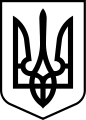 ДЕРЖАВНА МІГРАЦІЙНА СЛУЖБА УКРАЇНИН А К А З   18  .    01    . 2018                                 Київ                                                  №  13 Про затвердження складу Громадської ради при ДМС	Відповідно до пункту 9 Типового положення про громадську раду при міністерстві, іншому центральному органі виконавчої влади, Раді міністрів Автономної Республіки Крим, обласній, Київській та Севастопольській міській, районній, районній у мм. Києві та Севастополі державній адміністрації, затвердженого постановою Кабінету Міністрів України від 03 листопада 2010 р. № 996, та на підставі протоколу установчих зборів від 27.12.2017 № 1 з питань щодо формування нового складу Громадської ради при ДМСНАКАЗУЮ:1. Затвердити склад Громадської ради при Державній міграційній службі України, що додається.2. Прес-службі (Гунько С.О.) оприлюднити на офіційному веб-сайті ДМС  відомості про склад Громадської ради.3. Контроль за виконанням цього наказу залишаю за собою.Голова                                                                                                М.Ю. Соколюк